CENG4480 Embedded System Development and ApplicationsComputer Science and Engineering DepartmentThe Chinese University of Hong KongLaboratory 7: Self-balancing Robot (1) (hardware)November, 2016IntroductionIn this lab and the next lab you will build a self-balancing robot by applying knowledge you have studied in previous lectures and labs. In this lab, you should assemble the robot hardware and then test the system using the provided testing program to make sure the hardware is working correctly. A picture of the completed self-balancing robot hardware is shown in Figure 1.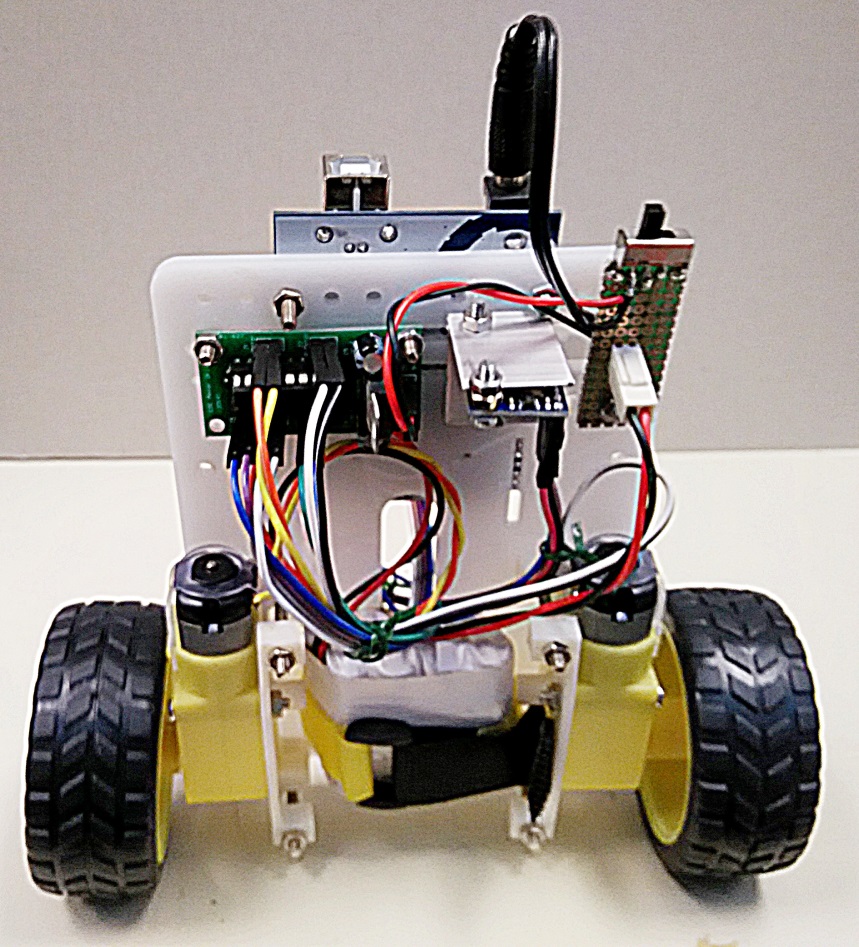 Figure 1. The CENG4480 self-balancing robotObjectivesTo learn how to build an embedded systemTo familiar with the practical work in engineeringProcedures and what to submit:Demonstrate your robot hardware to a tutor after your complete the experiment, no need to submit lab report.The following components will be provided:1. a plastic base2. two motors with mounting3. two wheels4. an IMU module5. an Arduino board6. a piece of prototype board7. a switch8. a battery packExperimental proceduresAssembly the power switch boardOn the provided prototype board solder the switch and header as shown in the following diagram or the sample board found in the lab.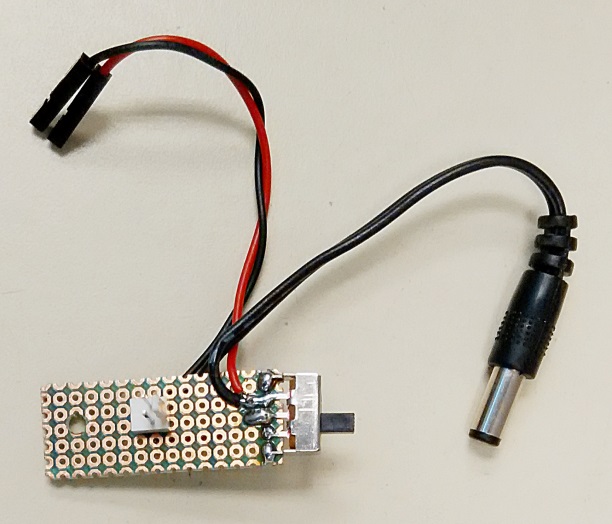 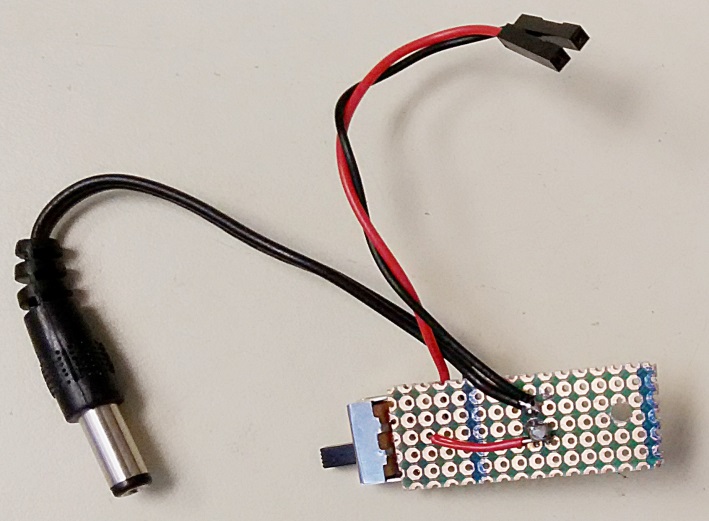 Figure 3. Power switch boardAssembly all the components on the plastic baseDouble check the connections of the wires to make sure they are correctly soldered. Any wrong connection may cause damage to the system.   Testing the robotUse the provided testing software Lab7.ino to test the robot. Test if the motors are correctly connected: If the robot is oriented to one direction, the robot should move in that direction. If the rotation direction of the wheel is not correct you can just swap the 2 terminal connections (positive and negative) of the motor.If you have difficulty in trouble shooting your robot please don’t hesitate to ask our tutors TAs or technicians for help.Demo your robot to TAsEND